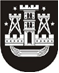 KLAIPĖDOS MIESTO SAVIVALDYBĖS TARYBASPRENDIMASDĖL klaipėdos Vitės pagrindinės mokyklos pavadinimo pakeitimo IR NUOSTATŲ PATVIRTINIMO2018 m. birželio 28 d. Nr. T2-134KlaipėdaVadovaudamasi Lietuvos Respublikos vietos savivaldos įstatymo 16 straipsnio 3 dalies 9 punktu ir 18 straipsnio 1 dalimi, Lietuvos Respublikos biudžetinių įstaigų įstatymo 6 straipsnio 5 dalimi ir Lietuvos Respublikos švietimo įstatymo 58 straipsnio 1 dalies 3 punktu, Klaipėdos miesto savivaldybės taryba nusprendžia:Pakeisti Klaipėdos Vitės pagrindinės mokyklos pavadinimą ir vadinti ją Klaipėdos Vitės progimnazija. Patvirtinti Klaipėdos Vitės progimnazijos nuostatus (pridedama).Įgalioti Renatą Venckienę, mokyklos direktorę, pasirašyti nuostatus, įregistruoti juos Juridinių asmenų registre ir atlikti kitus veiksmus, susijusius su pavadinimo pakeitimu. Pripažinti netekusiu galios Klaipėdos miesto savivaldybės tarybos 2013 m. rugpjūčio 29 d. sprendimą Nr. T2-217 „Dėl Klaipėdos Vitės pagrindinės mokyklos nuostatų patvirtinimo“.Skelbti šį sprendimą Klaipėdos miesto savivaldybės interneto svetainėjeSavivaldybės merasVytautas Grubliauskas